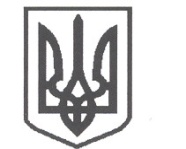 УКРАЇНАСРІБНЯНСЬКА СЕЛИЩНА РАДАЧЕРНІГІВСЬКОЇ ОБЛАСТІВИКОНАВЧИЙ КОМІТЕТРІШЕННЯ29 квітня 2021 року     					                   			№ 124смт СрібнеПро надання дозволу Срібнянській дільниці ПАТ «Облтеплокомуненерго» на відключення багатоквартирного будинку по вул.Незалежності 15а в смт Срібне від мережі централізованого опалення	Розглянувши заяву КУРИЛЕНКА Миколи Миколайовича щодо відключення його квартири №15 по вул.Незалежності, 15а в смт Срібне від мережі централізованого опалення та заяву МОРОЗ Людмили Миколаївни щодо відключення її квартири №2 по вул.Незалежності, 15а в смт Срібне від мережі централізованого опалення, враховуючи те, що це останні квартири в даному будинку, в які постачалась теплова енергія, відповідно до п.2.1 Положення про комісію при виконавчому комітеті Срібнянської селищної ради по розгляду питань щодо відключення споживачів від мережі централізованого опалення, керуючись п.п.12 п.1 ст.7 Закону України «Про житлово-комунальні послуги» ст.30, ст.40, п.6 ст.59 Закону України «Про місцеве самоврядування в Україні», виконавчий комітет селищної ради вирішив:	1. Надати дозвіл Срібнянській дільниці ПАТ «Облтеплокомуненерго» на відключення багатоквартирного будинку по вул.Незалежності, 15а в смт Срібне від мережі централізованого опалення.2. Срібнянській дільниці ПАТ «Облтеплокомуненерго» провести всі необхідні роботи з відключення багатоквартирного будинку по вул.Незалежності, 15а в смт Срібне від мережі централізованого опалення до початку опалювального періоду 2021-2022 року.3. Контроль за виконанням цього рішення покласти на першого заступника селищного голови В.ЖЕЛІБУ.Селищний голова						О.ПАНЧЕНКО